Učivo pro 5. C11. 1. – 15. 1. 2021ČESKÝ JAZYKUčebnice str. 49 – 54Písemně: Pondělí    50/10	    Úterý      51/15	   Středa     51/17	   Čtvrtek    52/18	   Pátek       54/6   Vyber si ze zadání a napiš tři modelové SMS zprávy.Pracovní sešit - str. 69,MATEMATIKAUčebnice      str. 34/8 – 13		35/10, 11		36/12Do sešitu geometrie:		 52/6, 7Pracovní sešit    25/1 – 4		26/7, 8		36/1, 2 a 4PŘÍRODOVĚDAUčebnice  	 str. 7 – 9Pracovní sešit    str. 6, 7, 8 (kromě cvičení 3)ANGLIČTINA Lekce 10 a 11dodělat pracovní sešity do str.23trénovat psaní slovíček na str. 65 v PS lekce 10 a 11 (Děti budou po příchodu do školy testováni z dovednosti psaní slovíček zpětně od lekce 9.)napsat scénář krátkého telefonního rozhovoru What can go wrong when we call the wrong number? (Můžete se inspirovat podle učebnice str. 23)VLASTIVĚDAPokyny:POZNÁMKY:podtrhni důležité informacevlep do sešitu poznámky vytiskni nebo vyzvedni po domluvě na recepci školy, případně opiš do sešituPravidelně se na hodinu připrav a nauč se učivo z předcházející hodiny. Pokud se ti něco nevede, napiš do Teams nebo zavolej.Přečti poznámky z předcházející hodiny a připrav se na test znalostí.Průmyslová revoluce:ve 2. polovině 19. stol. byly zrušeny cechyvzniká efektivnější strojová výroba ve velkých továrnách České země se stávají střediskem průmyslové výroby.TOVÁRNÍ VÝROBAtextilní průmysl: Liberec, Brnostrojírenský průmysl: Škodovy závody v Plzni → vyráběly motory, důlní       	                    zařízení, turbíny, později Zbrojovkahutní průmysl: Vítkovické železárny v Ostravě, Poldi Kladno  potravinářský průmysl: pivovar v Plzni - Prazdroj Plzeň,          cukrovary – Dačice – Dačická rafinerie – vyrobena první kostka cukruELEKTRICKÁ ENERGIEje zaváděna do továren, úřadů, domácností DOPRAVAelektrická energie využívána i v dopravě      → František Křižík – uvedl do provozu 1. elektrickou dráhu v Prazevýstavba železnic urychlila přepravu zbožíAUTOMOBIL PRÄSIDENTprvní vůz bez koní s benzínovým motoremvyráběn v Kopřivnici (později vozy TATRA)vůz reprezentoval náš průmysl na výstavě ve Vídni r. 1898ŽIVOT LIDÍdo měst z venkova se stěhovali dělníciv továrnách mnohdy pracovaly i ženy a děti (levná pracovní síla)stavěly se pavlačové a činžovní domypodstatně lépe se dařilo rodinám řemeslníků, úředníků a jiných měšťanůve městech se zavádělo plynové osvětlení, vodovody a kanalizacelidé se scházeli na společenských akcíchchodilo se do divadel, restaurací, kavárenmladí lidé se věnovali sportuČesko-německé soužitíNěmci žili na českém území již od 13. stoletípřicházeli do neobydlených příhraničních oblastí,      zde zakládali kolonie → označováni jako kolonistékolonisté přinášeli pokrokové pracovní postupy, nástrojedalší století oba národy pracovaly a žily vedle sebeza doby Habsburské monarchie začali mít Němci na našem území vládnoucí tendencev době národního obrození docházelo k prvním konfliktůmpo revoluci v r. 1848 se vztahy více přiostřily       → Češi požadují zrovnoprávnění češtiny s němčinou                               → nastal rozkol obou národů Počátkem 20. stol. Češi nepožadují samostatný stát, ale usilují o rozšíření svých práv.Atentát na Františka Ferdinanda d’Este28. červen 1914, Sarajevonásledník rakousko-uherského trůnu zastřelen spolu se svou manželkou Žofií Chotkovouběhem vojenské přehlídky napaden skupinou šesti atentátníkůzemřel při převozu k lékařskému ošeřeníPRVNÍ SVĚTOVÁ VÁLKAvypukla 28. července r. 1914záminkou pro vyhlášení války se stal atentát v Sarajevuve skutečnosti byla válka vyústěním sporů o nové územní rozdělení světav této válce proti sobě bojují dva hlavní spojenecké tábory velmocíTrojspolek: Německo, Rakousko-Uhersko a Itálie Trojdohoda: Velká Británie, Francie, Rusko, Srbsko                      (ke konci války /1917/ podporováni Spojenými státy)do války bylo postupně zavlečeno 28 států světaŽIVOT ZA VÁLKYživotní úroveň se s postupem války neustále zhoršovalaveškerá výroba byla podřízena potřebám válkymuži bojovali, pracovaly ženy a dětizakázána činnost Sokola, vydávání českých novin a časopisůzhoršila se úroveň výuky – učitelé v armáděmnozí čeští politici uvězněnizaveden přídělový lístkový systém           → potraviny obyvatelé dostávali za lístky na příděl           → ti s nimi obchodovali a draze je prodávaliČeši jsou nespokojeni                     → hnutí odporu proti rakouské vláděODPOR PROTI RAKOUSKU-UHERSKUmnoho politiků emigrovalo → v cizině vytvořili tzv. zahraniční odboj        (M.R. Štefánik, Edvard Beneš, T.G. Masaryk) od r. 1917 vytvářel Masaryk v Rusku, Francii, Itálii československé legie         → skupiny vojáků ze zemí Rakouska-Uherska, kteří bojovali proti               Rakousko-Uhersku a Německu za samostatnost svého státuKONEC VÁLKYlistopad 1918 válka ukončenaNěmecko a Rakousko-Uhersko poraženoRakousko-Uhersko se po ukončení války rozpadáT. G. Masaryk jedná v USA se zástupci Slováků o vytvoření společného státu Čechů a Slováků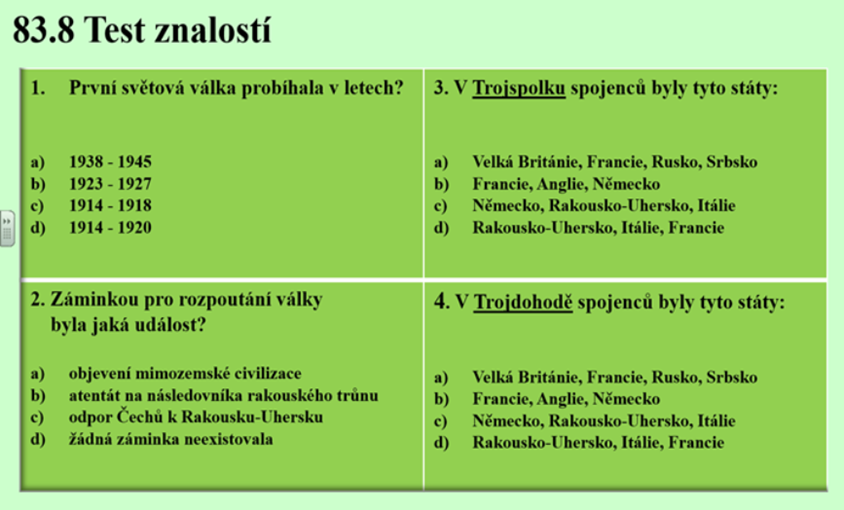 Vlastivěda- ZeměpisLiberecký kraj 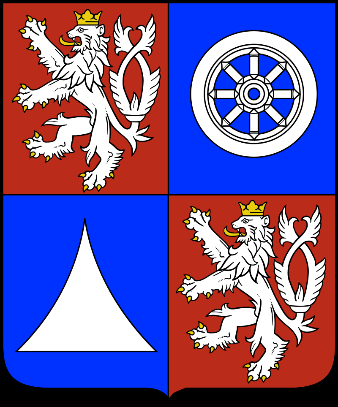 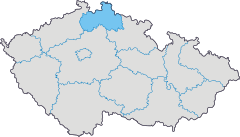 Krajské město LiberecPoloha: leží v severních ČecháchPovrch:Česká tabuleJizerské hory (CHKO)Lužické hory (CHKO)Kokořínsko (CHKO)Český ráj (CHKO) - HruboskalskoKRNAP (NP Krkonoše)Vodstvo:LabeJizeraNisaMáchovo jezero (rybník)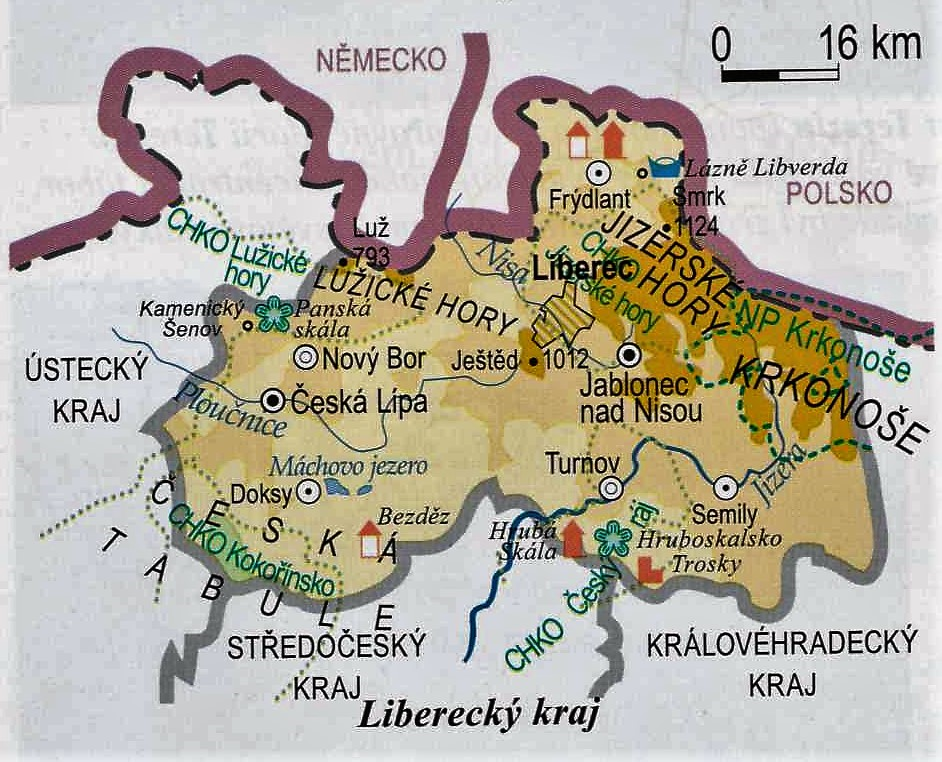 Průmysl především skla, keramiky a strojírenstvíLiberec (textilní výroba, sklářství, strojírenský průmysl – příslušenství k automobilům)Harrachov – lyžařské středisko, sklárnyNový Bor (sklářský průmysl)Jablonec n. Nisou (světoznámá skleněná bižuterie)  Další velká města kraje: Česká Lípa, Turnov, Frýdlant, SemilyPamátky, zajímavosti a významné osobnostihrad Bezděz, zámek Frýdlant Ještěd (vysílač)Máchovo jezero (rybník!) Panská skála (Kamenický Šenov)Hrubá SkálaKarel Hynek Mácha – pobýval v okolí hradu Bezděz a Máchova jezeraIvan Olbracht – narozen v Semilech